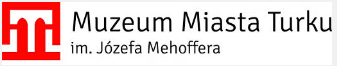 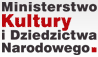  Dofinansowane ze środków 
Ministra Kultury i Dziedzictwa NarodowegoNumer referencyjny: MMT.I.070-4/24                                                           Załącznik nr 1 do SWZFORMULARZ OFERTOWY______________________________________________________________________________ ZAMAWIAJĄCY – MUZEUM MIASTA TURKU IM. JÓZEFA MEHOFFERA Adres siedziby: Plac Wojska Polskiego 1, 62-700 Turek ______________________________________________________________________________ WYKONAWCA/ WYKONAWCY WSPÓLNIE UBIEGAJĄCY SIĘ O UDZIELENIE ZAMÓWIENIA(W przypadku Wykonawców wspólnie ubiegających się o udzielnie zamówienia należy poniżej wpisać wszystkich Wykonawców ubiegających się o udzielenie zamówienia)Wykonawca zgodnie z art. 7 ust. 1 pkt 1-3 ustawy z dnia 6 marca 2018 r. Prawo przedsiębiorców (t.j. Dz. U. z 2021 r., poz. 162) jest (zaznaczyć właściwy kwadrat znakiem x):mikro przedsiębiorcąmałym przedsiębiorcąśrednim przedsiębiorcąNawiązując do ogłoszonego postępowania w trybie podstawowym – art. 275 pkt 1 ustawy Pzp -  na wybór Wykonawcy w zakresie realizacji zamówienia publicznego na wykonanie usługi pn.: KONSERWACJA 7 SZTUK KARTONÓW (PROJEKTÓW) Z KOLEKCJI TURKOWSKIEGO MISTERIUM JÓZEFA MEHOFFERA WRAZ Z WYKONANIEM DOKUMENTACJI KONSERWATORSKIEJ  , niżej podpisany/i: .............................................................................................................................................................(imię i nazwisko osoby/ób podpisującej/ych ofertę )działając w imieniu i na rzecz określonego powyżej Wykonawcy: Oświadczamy, że oferujemy wykonanie całości przedmiotu zamówienia w zakresie określonym w Programie Prac Konserwatorskich wraz z dokumentacją konserwatorską, za całkowite wynagrodzenie ryczałtowe w wysokości:Cena  całkowita ……………………………………….…………………….. PLN (słownie złotych: …………………………………………….………………………………………….) W tym:Podatek VAT ……………………………………. PLN, naliczony według stawki …….. %2. Oświadczamy, że zobowiązujemy się wykonać przedmiot zamówienia w terminie określonym w SWZ: do dnia 30 września 2024 r.3. Potwierdzamy wniesienie wymaganego wadium w wysokości  1 800,00 PLN (słownie złotych:  tysiąc osiemset) w formie _______________________________w dniu ____________________4. Udzielamy zamawiającemu na wykonany przedmiot zamówienia gwarancji i rękojmi jakości wykonanych prac konserwatorskich na okres wynoszący ……….. mies.  (Zaoferowany przez wykonawcę okres gwarancji i rękojmi jakości wykonanych prac konserwatorskich  powinien odpowiadać wytycznym określonym w SWZ – pkt 15.2.) 5. Oświadczamy, że zapoznaliśmy się z treścią projektu umowy, stanowiącego integralną część SWZ i akceptujemy bez zastrzeżeń zawarte w niej postanowienia oraz zobowiązujemy się w razie wyboru naszej oferty do zawarcia umowy w miejscu i terminie wskazanym przez Zamawiającego, na warunkach określonych w projekcie umowy.6. Na podstawie art. 18 ust. 3 ustawy Prawo zamówień publicznych, żadne z informacji zawartych w ofercie:nie stanowią tajemnicy przedsiębiorstwa w rozumieniu przepisów ustawy z dnia 16 kwietnia 1993 r. o zwalczaniu nieuczciwej konkurencji * / wskazane poniżej informacje zawarte w ofercie stanowią tajemnicę przedsiębiorstwa  w rozumieniu przepisów ustawy z dnia 16 kwietnia 1993 r. o zwalczaniu nieuczciwej konkurencji* i w związku z niniejszym nie mogą być one udostępniane - oznaczenie rodzaju (nazwy) informacji: ............................................................................................................................................................................................................................................................................................................................................................................................................................................................................................................ oznaczenie wydzielonego pliku zawierającego informacje stanowiące tajemnicę przedsiębiorstwa …………….………………….* . * - niepotrzebne skreślić 7. Oświadczamy, że uważamy się za związanych złożoną ofertą przez okres wskazany w SWZ:  do dnia 27 czerwca 2024 r. -  to jest 30 dni od upływu terminu składania ofert;8. Oświadczamy, że uzyskaliśmy wszelkie informacje potrzebne do należytego skalkulowania ryczałtowej ceny oferty oraz, że zapoznaliśmy się z SWZ, w tym Programem Prac Konserwatorskich i na tej podstawie uznajemy się za związanych określonymi w tych dokumentach postanowieniami; 9. Oświadczamy, że:Nie zamierzamy zlecać podwykonawcom wykonania części zamówienia *.Zamierzamy zlecić podwykonawcom wykonanie następującej części zamówienia*:Wartość usług powierzonych do wykonani podwykonawcom wynosić będzie ……………………PLN*lub procentowy udział usług zleconych podwykonawcom w całości zamówienia wynosić będzie …….…. %*10. Oświadczamy, że wypełniliśmy  obowiązki informacyjne przewidziane w art. 13 lub art. 14 RODO wobec osób fizycznych, od których dane osobowe bezpośrednio lub pośrednio pozyskaliśmy w celu ubiegania się o udzielenie zamówienia publicznego w niniejszym postępowaniu.(W przypadku gdy Wykonawca nie przekazuje danych osobowych innych niż bezpośrednio jego dotyczących lub zachodzi wyłączenie stosowania obowiązku informacyjnego, stosownie do art. 13 ust. 4 lub art. 14 ust. 5 RODO, wówczas Wykonawca oświadczenia nie składa – treść oświadczenia należy przekreślić oraz dopisać „NIE DOTYCZY”)11. Załączniki do formularza oferty: …………………………………………………………………………….……. .…………………………………………………………………………………. . ………………………………………………………………………………….………………………………….………………………………………………..Uwaga: Miejsca wykropkowane i/lub oznaczone „*” we wzorze formularza oferty i jego załącznikach Wykonawca zobowiązany jest odpowiednio do ich treści wypełnić lub skreślić. Miejscowość .................................................. dnia .......................................... 2024 r. Oferta  powinna być opatrzona kwalifikowanym podpisem elektronicznym lub podpisem zaufanym lub podpisem osobistym przez osobę/osoby uprawnione do reprezentacji Wykonawcy/ów1. Nazwa (firma): Nazwa (firma): Nazwa (firma): 1. NIP:NIP:NIP:1. REGON: REGON: REGON: 1. Miejscowość: Kod pocztowy:Kraj:1. Adres pocztowy (ulica, nr lokalu / nieruchomości): Adres pocztowy (ulica, nr lokalu / nieruchomości): Adres pocztowy (ulica, nr lokalu / nieruchomości): 1. Województwo:Tel.:Tel.:1. E-mail: ………………………………………………..………………………….…….E-mail: ………………………………………………..………………………….…….E-mail: ………………………………………………..………………………….…….L.p.Części zamówienia - zakres robót, jakie Wykonawca zamierza powierzyć do wykonania podwykonawcomNazwy ewentualnych podwykonawców (jeżeli są już znani) 1.2.3.